MULTNOMAH COUNTY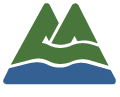 AGEN PLACEMENT REQUEST (Revised: 09/23/13)Note: Title should not be more than 2 lines but sufficient to describe the action requested. Title on APR must match title on Ordinance, Resolution, Order or Proclamation.General Information Required SignatureNote: Please submit electronically.  Insert names of your approvers followed by /s/ - we no longer use actual signatures.  Please insert date approved.Board Clerk Use OnlyBoard Clerk Use OnlyBoard Clerk Use Only     Meeting Date:     Agenda Item #:     Est. Start Time:     Date Submitted:Agenda Title:Resolution Declaring Surplus, Approving Sale of  Wapato Facility to  Kehoe Northwest  Properties, LLC, Authorizing County Chair to Execute Sale Documents, and Directing County Staff to Proceed to ClosingRequested Meeting Date:November 9, 2017November 9, 2017November 9, 2017Time Needed:15 minutesDepartment:County Assets (DCA)County Assets (DCA)County Assets (DCA)Division:Facilities & Property Management (FPM)Contact(s):Ken Elliott, Asst. County Attorney, X87604Ken Elliott, Asst. County Attorney, X87604Ken Elliott, Asst. County Attorney, X87604Ken Elliott, Asst. County Attorney, X87604Ken Elliott, Asst. County Attorney, X87604Phone:503.988.7604Ext.X87604I/O Address:503/500503/500PresenterName(s) & Title(s):Sherry Swackhamer, Director DCA; Ken Wilson, Project Manager, FPM; Ken Elliott, Asst. County AttorneySherry Swackhamer, Director DCA; Ken Wilson, Project Manager, FPM; Ken Elliott, Asst. County AttorneySherry Swackhamer, Director DCA; Ken Wilson, Project Manager, FPM; Ken Elliott, Asst. County AttorneySherry Swackhamer, Director DCA; Ken Wilson, Project Manager, FPM; Ken Elliott, Asst. County AttorneySherry Swackhamer, Director DCA; Ken Wilson, Project Manager, FPM; Ken Elliott, Asst. County Attorney1.  What action are you requesting from the Board? This resolution is for four related and dependent actions by the Board. The first is to declare the 155,400 SF Wapato Facility and 18.4 acres of County-owned industrial land in the Rivergate Industrial Park to be surplus property (collectively, Wapato or the Property). The second action is to approve the sale of Wapato to Kehoe Northwest  Properties, LLC, on the terms and conditions set forth in the Purchase and Sale Agreement (Sale Agreement) attached as Exhibit A to the Resolution. The third action is to authorize the Chair to execute the Sale Agreement and related documents, and the fourth is to direct County staff to complete actions necessary to ensure that the sale closes on time and for the maximum benefit of the County.2.	Please provide sufficient background information for the Board and the public to understand this issue.  Please note which Program Offer this action affects and how it impacts the results.3.  Explain the fiscal impact (current year and ongoing).4.  Explain any legal and/or policy issues involved. 5.  Explain any citizen and/or other government participation that has or will take place. 1.  What action are you requesting from the Board? This resolution is for four related and dependent actions by the Board. The first is to declare the 155,400 SF Wapato Facility and 18.4 acres of County-owned industrial land in the Rivergate Industrial Park to be surplus property (collectively, Wapato or the Property). The second action is to approve the sale of Wapato to Kehoe Northwest  Properties, LLC, on the terms and conditions set forth in the Purchase and Sale Agreement (Sale Agreement) attached as Exhibit A to the Resolution. The third action is to authorize the Chair to execute the Sale Agreement and related documents, and the fourth is to direct County staff to complete actions necessary to ensure that the sale closes on time and for the maximum benefit of the County.2.	Please provide sufficient background information for the Board and the public to understand this issue.  Please note which Program Offer this action affects and how it impacts the results.3.  Explain the fiscal impact (current year and ongoing).4.  Explain any legal and/or policy issues involved. 5.  Explain any citizen and/or other government participation that has or will take place. Elected Official or Department Director:/s/ Sherry Swackhamer, Director, Department of County Assets     Date:November 2, 2017